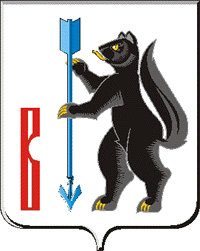 АДМИНИСТРАЦИЯГОРОДСКОГО ОКРУГА  ВЕРХОТУРСКИЙ     П О С Т А Н О В Л Е Н И Еот 02.11.2017г.  № 846г. Верхотурье  О внесении дополнений в административный  регламент "Осуществление дополнительных мер социальной поддержки некоторых категорий граждан, проживающих на территории городского округа Верхотурский"В соответствии с Федеральным законом Российской Федерации от 27 июля 2010 № 210-ФЗ «Об организации предоставления государственных и муниципальных услуг», Федеральным законом от 06 октября 2003 № 131-ФЗ «Об общих принципах организации местного самоуправления в Российской Федерации», постановлением Правительства Российской Федерации от 16 мая 2011 № 373 «О разработке и утверждении административных регламентов исполнения государственных функций и административных регламентов предоставления государственных услуг», постановлением Администрации городского округа Верхотурский № 1217 от 31 декабря 2015 г. «Об утверждении новой редакции административного регламента предоставления муниципальной услуги «Осуществление дополнительных мер социальной поддержки некоторых категорий граждан, проживающих на территории городского округа Верхотурский», руководствуясь статьей 26 Устава городского округа Верхотурский, ПОСТАНОВЛЯЮ:Пункт 9 раздела 2 Административного регламента предоставления муниципальной услуги «Осуществление дополнительных мер социальной поддержки некоторых категорий граждан, проживающих на территории городского округа Верхотурский дополнить словами «страховой номер индивидуального лицевого счета (СНИЛС)».2. Организационному отделу Администрации городского округа Верхотурский (Тарамженина О.А.) внести изменения в сведения о муниципальной услуге в реестре государственных и муниципальных услуг Свердловской области в течение 10 дней со дня издания настоящего постановления.	3.Опубликовать настоящее постановление в информационном бюллетене «Верхотурская неделя» и разместить на официальном сайте городского округа Верхотурский.4.Контроль исполнения настоящего постановления возложить на заместителя главы Администрации городского округа Верхотурский по социальным вопросам Бердникову Н.Ю.И.о. главы Администрациигородского округа Верхотурский                                                                  С.П. Миронов